WNIOSEKProszę wypełnić drukowanymi literami                         Piotrków Trybunalski, dnia ……………………………...Oznaczenie wnioskodawcy:Imię: …………………………………………………….. Nazwisko: ……………………………………….………………………….lubNazwa firmy/organizacji: ……………………………………………………….. NIP: ..…………………………………….... Ulica: ……………………………………………………. Nr domu: ………………. Nr lokalu: ……………………..………….Miejscowość: ……………………………………………………….. Kod pocztowy: …………………….………………….…Numer telefonu: ………………………………………………………………….…Adres skrzynki ePUAPi: ………………………………………………….………………………     Oświadczenie w sprawie korespondencji elektronicznej:
	        Wyrażam zgodę 					  Nie wyrażam zgody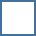 na doręczanie korespondencji w niniejszej sprawie za pomocą środków komunikacji elektronicznej                    
w rozumieniu art. 2 pkt 5 ustawy z dnia 18 lipca 2002 r. oświadczeniu usług drogą elektroniczną 
(Dz. U. z 2020 r. poz. 344).Treść wniosku: Na podstawie art. 136 ust. 3 ustawy z 21 sierpnia 1997 r. o gospodarce nieruchomościami 
(t.j.: Dz. U. 2023 r. poz.344), wnoszę o zwrot wywłaszczonej nieruchomości stanowiącej własność 
Skarbu Państwa/ Gminy Piotrków Trybunalski/ Piotrkowa Trybunalskiego – miasta 
na prawach powiatu, położonej w Piotrkowie Trybunalskim w obr. ……………….……….…..., 
oznaczonej w ewidencji gruntów numerami działek: …………………………………….……, o łącznej powierzchni ……………………….............. ha, objętej decyzją wywłaszczeniową znak: ...............................................  
z dnia ...................................... wydaną przez ...................................................................................................                                                                    Podpis wnioskodawcy:……………………………………………………..Sposób odbioru korespondencji (obowiązkowe) :
       Odbiór osobisty w siedzibie urzędu
Wysyłka pod adres:             jak w nagłówku
  inny : …………………………………………………………………………………………….
           ……………………………………………………………………………………………. Elektroniczny sposób odbioru :  :         wskazany adres ePUAPZałączniki:potwierdzenie dokonania opłaty skarbowej.Data aktualizacji: kwiecień 2023 r.i Adres skrzynki ePUAP wskazuje się w przypadku wyrażenia zgody na doręczenie korespondencji w niniejszej sprawie za pomocą środków komunikacji elektronicznej. Złożenie podpisu potwierdza także zapoznanie się z poniższą klauzulą informacyjną  zgodną z RODO.iii Niepotrzebne skreślić.Klauzula informacyjna:Mając na względzie dbałość o właściwe dysponowanie danymi osobowymi oraz  mając na względzie rozpoczęcie obowiązywania przepisów Rozporządzenia Parlamentu Europejskiego i Rady Unii Europejskiej 2019/679 z dnia 27 kwietnia 2016 r. w sprawie ochrony osób fizycznych w związku z przetwarzaniem 
danych osobowych i w sprawie swobodnego przepływu takich danych oraz uchylenia dyrektywy 95/46/WE (RODO) a w szczególności art. 13 RODO informujemy że:Administratorem Państwa danych osobowych jest Prezydent Miasta Piotrkowa Trybunalskiego 
z siedzibą przy Pasażu Karola Rudowskiego 10, w Piotrkowie Trybunalskim (kod pocztowy: 97-300), 
tel.: 44 732 77 01, adres e-mail: e-urzad@piotrkow.plAdministrator wyznaczył Inspektora Ochrony Danych w Urzędzie Miasta Piotrkowa Trybunalskiego 
Pana Włodzimierza Laska, z którym skontaktować się można  poprzez adres e-mail: iod@piotrkow.pl.Państwa dane osobowe będziemy przetwarzać w celu realizacji praw i obowiązków wynikających 
z ustawy z dnia 21 sierpnia 1997 r. o gospodarce nieruchomościami (tekst jednolity: Dz. U. 2023 r. poz. 344) oraz na podstawie zgody osoby, której dane dotyczą (numer telefonu).Państwa dane osobowe będą przechowywane przez okres niezbędny do realizacji w/w celu, 
a po tym czasie przez okres oraz w zakresie wymaganym przez przepisy powszechnie obowiązującego prawa.Przysługuje Państwu prawo dostępu do treści danych, ich sprostowania, oraz prawo do wniesienia skargi do organu nadzorczego: Prezesa Urzędu Ochrony Danych Osobowych, gdy uznają Państwo że przetwarzanie danych osobowych Państwa dotyczących narusza przepisy Ogólnego Rozporządzenia o Ochronie Danych Osobowych. Dane udostępnione przez Państwa nie będą podlegały udostępnieniu podmiotom trzecim. 
Odbiorcami danych będą tylko instytucje upoważnione z mocy prawa.Dane udostępnione przez Państwa nie będą podlegały profilowaniu.Administrator danych nie ma zamiaru przekazywać danych osobowych do państwa trzeciego 
lub organizacji międzynarodowej.WNIOSEK O ZWROT WYWŁASZCZONEJ NIERUCHOMOŚCISymbol procedury: SPN VIIIUrząd Miasta Piotrkowa TrybunalskiegoReferat Gospodarki Nieruchomościamiul. Szkolna 28, tel. 44 732 18 51